OWEN MOTORING CLUB LIMITED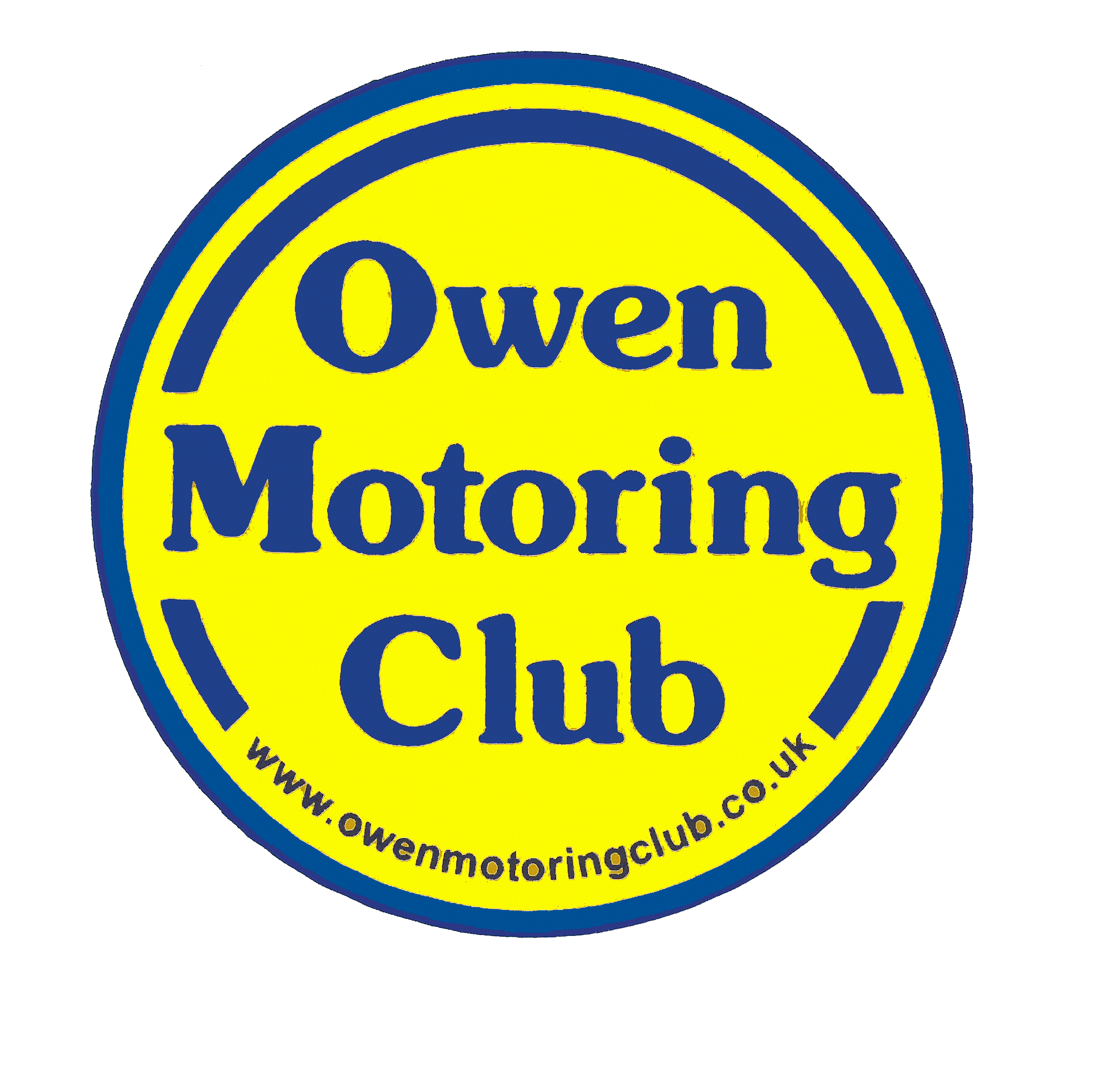 GRAHAM HILL TROPHY SPRINT       NATIONAL B EVENT AT CURBOROUGH SPRINT COURSEFIGURE OF “8” COURSESUNDAY 9th JUNE 2019The Owen Motoring Club Limited will organise a National B permit sprint meeting on 9th June 2019 at Curborough, Nr. Lichfield, Staffs MR 128/134128Held under the General Regulations of the Motorsport UK (incorporating the provisions of the International Sporting Code of the FIA) and these Supplementary Regulations.M.S.A. Permit  - TBA.The event is open to:Fully elected members of the organising club and members of the HSA, S&DCC, MAC, AWMMC, EMAMC, WAMC and ANWCC.All competitors and drivers must produce a valid competition licence, club membership card and, if applicable, championship registration card. The event is a round of the SBD/HSA Speed Championship, 2019 Shenstone Curborough Championship supported by PJS Sports Cars and Paul Green Jewellers, and ANWCC Sprint Championship.The programme for the meeting will be:     Scrutineering starts at 8 a.m.    Scrutineering will be in strict number order     Practice starts at 9 a.m.     Practice will be in strict number order    First timed run is 1.30 p.m.     (These times could change depending on weather and circumstances) The competition will comprise of two timed runs using the figure of 8 course. The length of the figure of 8 course is 1557 yds (1423 m) and consists of a tarmac surface not less than 15 feet wide with right and left hand bends and a fast finishing straight.An eligible vehicle applicable to compete within this event may be defined as being able to comply with sections J and S of the 2019 Motorsport UK Competitors Yearbook. The organisers decision on a vehicle exclusion from a class is final.The classes will be as follows: (All vehicles must comply with the Motorsport UK Technical   Regulations)ROAD GOING PRODUCTION CARS Motorsport UK Technical regs S11Cars must compete in the event in a road legal condition. You must be able to produce proof of current Road Tax, Insurance and MOT Certificate (where applicable) at scrutineering. Proof of road tax will be via Taxation receipt or a vehicle enquiry printout using the DVLA enquiry website (www.vehicleenquiry.service.gov.uk). You must provide the vehicle’s registration number on the entry formCLASS S - STANDARD PRODUCTION CARS S.11.9  Class SA – Up to 1400 cc. Class SB – 1400cc to 1700 ccClass SC – 1701cc to 2000ccStandard Production cars are defined in the 2019 Motorsport UK Technical Regulations section S11.9 and to the accompanying Standard Car regulations, with the following amendments.Cars must be driven to the event unless by prior agreement with the organisers.Note: 11.9.1.1 states a production run of 5000 per annum, therefore Kit cars, performance enhanced limited edition production cars, low volume road cars, special imports, space framed and non-ferrous chassis construction cars are not permitted in these classes and will be placed in other classes as appropriate. Also note 2-wheel drive cars are only permitted in these classes. Class SD (Section S11) – 2001cc and overCars running in class SD are defined as Series Production Cars which must be driven to the event unless by prior agreement by the organisers.NO MODIFICATIONS are permitted which are likely to improve the performance and handling of the vehicle with the following exceptions,Uprated dampers may be fitted but production ride height must be maintained.The intake and exhaust systems must remain as production or OEM pattern including a catalyst if originally fitted.In the interests of safety, the front seats may be replaced by fully trimmed competition versions. No other modifications except the fitting of a roll cage and competition seat belt harness.Standard wheel width and diameter must be used, and tyres must be defined in the 2019 Motorsport UK Technical Regulations List 1A.Kit cars, performance enhanced limited-edition production cars, low volume road cars, special imports, space framed and non-ferrous chassis construction cars, and any 4x4 vehicles are not permitted in this class and will be placed in other classes as appropriate.CLASS 1 MODIFIED ROAD-GOING SALOON & SPORTS CARS (excluding Kit, Replica, Space framed, and non-ferrous chassis construction cars). Class 1A Up to 1400cc. Class 1B 1401cc up to 2000cc. Class 1C 2001cc and over. Classes 1A, 1B and 1C tyres must conform to List 1A of the Motorsport UK Technical Regulations 2019.Class 1D Up to 1400cc. Class 1E 1401cc up to 2000cc. Class 1F 2001cc and over.Classes 1D, 1e and 1F tyres must conform to List 1B of the Motorsport UK Technical Regulations 2019CLASS 2 ROAD-GOING Kit, Replica, and Space framed carsClass 2A Up to 1700cc Class 2B 1701cc and over.In classes 2A and 2B only, tyres must conform to List 1A or 1B of the Motorsport UK Technical regulations 2019 and be of radial type construction.Cars running in the Road Modified must conform to the regulations for road going series production cars defined in the 2019 Motorsport UK Technical Regulations section S11 with the following amendments:Internal engine and gear ratio modifications are free.Carbon brakes are not permitted. Manufacturers fitment ABS systems may be removed.Suspension pick up points and damper location must remain standard. Anti-roll bars may be uprated.The bonnet and boot lid may be replaced by versions in other materials, but all other bodywork must be of the original material. Wheel arch extensions are permitted but the original wheel arch may not be modified.In class 2A and 2B the air intake filter may protrude beyond the silhouette of the car.In the event of an unresolved eligibility problem, the driver of a car may be asked to produce a manufacturer’s catalogue within 4 weeks of the event in question to substantiate any query and allow championship points to stand. Exhaust systems must be fitted with catalytic converters if the vehicle requires one to be able to obtain an MOT for its year of production. CLASS 2L ROAD GOING LOTUS CARS UP TO 2200cc AND VAUXHALL VX220 & OPEL SPEEDSTERSCars with engine types fitted as original equipment by the vehicle manufacturerCars running in this class must be based on a production car, taxed, MOT’d (if applicable) and insured (documents available for inspection). Modifications are permitted to enhance the performance but the cars must remain in road legal form at all times. They must be silenced to max noise level of 105 DBA when measured at 0.5m from the tailpipe at 45-degree angle at 2/3 max revs. The tyres must conform to list 1A or 1B of the Motorsport UK Technical Regulations 2019 or fitted by the manufacturer as production equipment. In the event of an unresolved eligibility problem the driver of the car may be asked to produce a manufacturer’s catalogue within four weeks of the event in question to substantiate any queried specification.Class 2LA – Up to 2200ccClass 2LB – Over 2201ccALL CARS RUNNING IN THE ABOVE CLASSES MUST REMAIN IN ROAD LEGAL FORM AT ALL TIMES AND PROVIDE PROOF OF DOCUMENTATION WHEN REQUESTED.RALLY CARS: Section R and Section S10.10.6Class R2 -Two Wheel Drive CarsClass R4 - Four Wheel Drive CarsAll cars in class R must comply with 2019 Motorsport UK Yearbook technical regulations R 46 for rally cars.CLASS 3 MODIFIED PRODUCTION CARS: Motorsport UK Technical Regs S12 Modified Production Cars (excluding Kit, Replica and Space framed and non-ferrous chassis construction)  Class 3A   Up to 1400cc Class 3B   1401cc to 2000cc Class 3C   2001cc and over CLASS 4 MODIFIED Kit, Replica and Space framed cars. Class 4A    up to 1800cc Class 4B    over 1800cc CLASS 6 SPORTS LIBRE AND HILLCLIMB SUPER CARS: Section S13 and S14 Class 6A   	Sports Libre Cars up to 1700cc . Class 6B   	Sports Libre Cars over 1700cc.CLASS 7 RACING CARS: Section S15 Class 7A 	Up to 600cc Class 7B      601cc up to 1100ccClass 7C 	Formula Ford 1600 Kent engined Racing Cars  Class 7D 	Racing cars 1101cc to 1600cc Class 7E - 1601cc to 2000cc Class 7F - 2001cc and over For all cars running in class 7C (as per Motorsport UK regulations) tyres must be Avon ACB10.(Cars manufactured before December 1971 may use ACB9). CLASS 8 PERIOD DEFINED VEHICLES. Vehicles registered before 31.12.1983)Motorsport UK FHR regulation applies to registered vehicles from 1977 to 1983 8A - Road Going Production Cars 8B -  Racing Cars All cars in class 8 must comply with Motorsport UK Yearbook definition of Period Defined Vehicles. Cars registered from 1962 up to 31.12.83 will be permitted in class 8A and must comply with S10.10.1All cars in class 8B must comply with S10.10.3, 10.10.4, 10.10.5, 10.10.6 or 10.10.7.  Cars entered in 8A will not be allowed to run tyres on list 1B of the 2017 Motorsport UK Technical Regulations. Cars in 8A may not replace glass with other materials. All cars must comply with the Motorsport UK Regulations regarding silencing for Sprints and Hill Climbs unless specifically limited above. Equivalence factors are as per Section S10 with the addition of forced induction engine x 1.4.All classes will comply with Sections S and K of the 2019 Motorsport UK Competitors Yearbook and individual class regulations as detailed above.IMPORTANT. All cars competing in Hillclimbs or Sprints must have a valid Motorsport UK logbook unless the car is currently licenced for the road and competing on the event in a road legal condition.NOTE: Scrutineers and Championship officials reserve the right to check all road going competition vehicles taxation status via the DVLA website to ensure compliance with championship regulations. It is the competitor’s responsibility to ensure that all data held by the DVLA is accurate for the vehicle being entered in competition   Awards will be presented as follows: Graham Hill Trophy plus £100 - Fastest time of day  Graham Hill Cup – FTD by OMC memberFirst in each class (subject to a minimum of 3 starters). Second in each class (subject to a minimum of 6 starters)Third in each class (subject to a minimum of 8 starters)  NOTE: Awards (a) and (b) will be held for 11 months from the date of the event.  The maximum entry for the meeting 70 plus 5 reserves and the minimum are 40. Should the minimum figure not be reached the organisers have the right to cancel the meeting or amalgamate classes as necessary. 9.The entry list opens on the publication of the regulations and closes finally on Monday 3rd June 2019. The entry fee is £85. OMC members £75. 10.The Entries Secretary of the meeting to whom entries must be sent is: Lynn Whittick – 4 Barley Orchard. Gnosall. Stafford. ST20 0QT                        Tel No, 01785 823466, (no calls after 9pm please)IF YOU CAN PLEASE ENTER ONLINE AT http:/owenmotoringclub.co.ukNo need to send a paper form. Your entry will be reserved and confirmed when payment has been made.Payment of £85 (OMC members £75) can be made by bank transfer.Lloyds Bank Account – Owen Motoring Club. Sort code – 30 90 82. Account No 13225768 Ref GH2019 + your name.Or by cheque with competitors name(s) on the back if it differs from the front of the cheque (eg. Company cheque or multiple entry) made payable to Owen Motoring Club Ltd.11. The other officials are:       Motorsport UK Steward                                TBA	 	 	                 Clerk of the Course   	 	 	          David Pattison                                        Secretary                                                      Bob Cotterell      Entries Secretary                                          Lynn Whittick      Club Stewards                                              TBA      Chief Medical Officer		 	           TBA      Motorsport UK Timekeeper   	 	 	Vaughan Allcock       Motorsport UK Scrutineers			Steve Gregory & Andy Benfield        Rescue Unit					Cam Rescue       Breakdown Vehicle				Crossrigg Recovery  12. Provisional results will be published as soon as possible after each class or at the end of the meeting 13. Protests should be made in accordance with section C5.1 & 5.2 of the Motorsport UK 2019 Competitors Yearbook.14. Starting order will be determined by the organisers. Cars will start singly. The starting signal will be a green light S3.1 and the driver may start in his own time. The electronic timing apparatus is activated by the vehicles breaking the light beam. The finish line will be indicated by chequered boards and a white line. Competitors are reminded that a timing strut in accordance with S.10.9 is required. 15. Competitors will have the opportunity of two practice runs. Competitors wishing to walk the course must do so by 8.45 am 16. Competitors will be identified by competition numbers as defined in the Motorsport UK technical regulations S9.2.5, which WILL NOT be provided by the organisers. 17. Marking and penalties will be as follows: All four wheels across the white line at the edges of the track - NO TIME. There will be a penalty of 0.5secs if on any lap of any run they touch the marker on the apex of the first left hand bend (opposite the flag pole)18.All other SSR’s of the Motorsport UK apply as written except for the following which are modified:     S.S.R. Paragraph S9 5.1 is amended as follows:     In all cases the fastest single run counts. In the event of a tie both runs are added together and the competitor with the lowest aggregate wins. In the event of both runs being equal a run-off will then take place.     Red flag means stop if waived at a competitor and await instructions from Marshals     Start Line Timekeeper will be the Judge of Fact re false starts.      Incorrect circuit of the course and all 4 wheels off the track (over the White          Line).  The Marshal at each post will be Judge of Fact.No competitor’s cars may leave the site without permission of the Clerk of the Course and on leaving the course competition numbers must be removed or covered up.19. NOISE All vehicles must comply with the silencing levels as in J.5.17 & J. Appendix 1 (Chart 5.18). There will be a noise scrutineer to test all cars. Failed cars will not run unless re-scrutineered and comply with regulation. 20. S9.2.1 Throughout practise and competition, upon exiting from and until returning to the paddock when the driver is seated in the vehicle, he must wear clothing, helmet and goggles complying with K9 to 11. Overalls homologated to either FIA 8856-2000 or FIA 1986 are mandatory.Competitors are required to wear flame resistant gloves K.14.3 (e). An FIA approved FHR device, fitted in accordance with FIA regulations is mandatory for all drivers except for drivers of Period defined vehicles, Road going Series Production cars and Road going Specialist Production cars. All these items must be produced for inspection and approval at scrutineering.21. Cameras. On board cameras are subject to J.5.21Owen Motoring ClubGRAHAM HILL TROPHY SPRINT9th June 2019ENTRY FORMHeld under the General Regulations of the Motor Sports Association (incorporating the provisions of the International Sporting Code of the FIA and these Supplementary Regulations.DRIVERS NAME........................................................................................................................ ADDRESS................................................................................................................................... POST CODE ……………………TEL No. ……………………………………………………………....  Email…….…………………………………………………………………………………………...……AGE IF UNDER 18………….. Motorsport UK LICENCE NO:……………………TYPE:…………………………………..…IF DRIVER IS UNDER 18 NAME OF PERSON WITH PARENTAL RESPONSIBILITY …………………………………………………………………………………………………………CAR MAKE & MODEL..................................................................................YEAR…….……...CAR REGISTRATION NUMBER (IF APPLICABLE) ……………………………………………. ENGINE CAPACITY ..........………………….…  FORCED INDUCTION YES/NOCLASS ENTERED ….………… IF CAR IS SHARED WITH ANOTHER DRIVER GIVE THEIR NAME AND STATE WHO SHOULD DRIVE FIRST. …………………....................................................................................................................... ENTRANTS NAME....................................................................... LICENCE NO...................... ADDRESS…………………………………………………………….…………………………………. CHAMPIONSHIPS ENTERED………………………………….…. REG.NO….…………………………………………………………………………………………… REG.NO….…………………… OF WHICH CLUB ARE YOU A MEMBER ............................................................... HAS COMPETITOR EVER HELD A VALID RTA LICENCE YES/NO ……………… SIGNATURE OF DRIVER:………….…………………………ENTRANT…………………………IF YOU CAN PLEASE ENTER ONLINE AT http:/owenmotoringclub.co.ukNo need to send this paper form. Your entry will be reserved and confirmed when payment has been made.Payment of £85 (OMC members £75) can be made by bank transfer. Lloyds Bank. Account – Owen Motoring Club. Sort Code – 30 90 82. Account No 13225768Ref GH2016 + your nameOr by cheque made payable to Owen Motoring Club LtdOR RETURN THIS FORM WITH REMITTANCE TO:LYNN WHITTICK. 4 BARLEY ORCHARD. GNOSALL.STAFFORD. ST20 0QTTEL: 01785 823466, (no phone calls after 9pm please), Email: lynnwhittick@live.co.ukTO BE COMPLETED BY ALL COMPETITORSNAME AND ADDRESS OF THE RELATIVE OR FRIEND TO BE INFORMED IN THE CASE OF A SERIOUS ACCIDENT: (please make sure this person is available to be contacted on the day)NAME:…………………………………………………    Relationship to Driver ……………………  ADDRESS……………………………………..………………………………………………………… ………………………………………………………………………………………………… TELEPHONE NO:……………………………………………………………………………. MOBILE NUMBER:…………………………………………………………………………. TO BE COMPLETED IF COMPETITOR IS UNDER 18 If a driver is under 18 years of age, this form (and signing on at the meeting) must be countersigned by the appropriate parent or guardian (Ref D13.1.1.c)PARENT OR GUARDIAN OF  	 	PARENT OR GUARDIAN OF ENTRANT.   	 	 	 	DRIVER. Full Name.............................................  	Full Name.......................................................... Relationship to entrant............................  	Relationship to driver...................................... Address:.................................................  Address:.......................................................... ......................................................         ........................................................................ Tel No................................................	Tel No.............................................. Signature...........................................	 Signature............................................Date...................................................	Date................................................... 